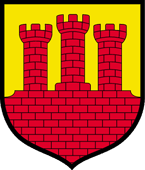 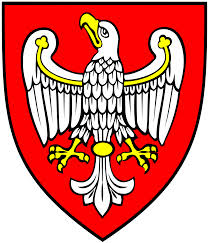 Informacja o dofinansowaniu zadania p.n. „Przebudowa drogi gminnej w m. Gorgoszewo, obręb Młodasko” oraz„Przebudowa drogi gminnej w m. Dolne Pole”Zadanie zrealizowano z udziałem środków Województwa Wielkopolskiego w kwocie 102 500,00 zł 
na dofinansowanie budowy (przebudowy) dróg dojazdowych do gruntów rolnych.Zadanie zostało zrealizowane w terminie 
28.09.2016 – 31.10.2016.Informacja została opublikowana:Strona internetowa Biuletynu Informacji Publicznej Gminy Kaźmierz.Tablica informacyjna w Urzędzie Gminy Kaźmierz.Tablica ogłoszeń sołectwa Młodasko.Tablica ogłoszeń sołectwa Dolne Pole.